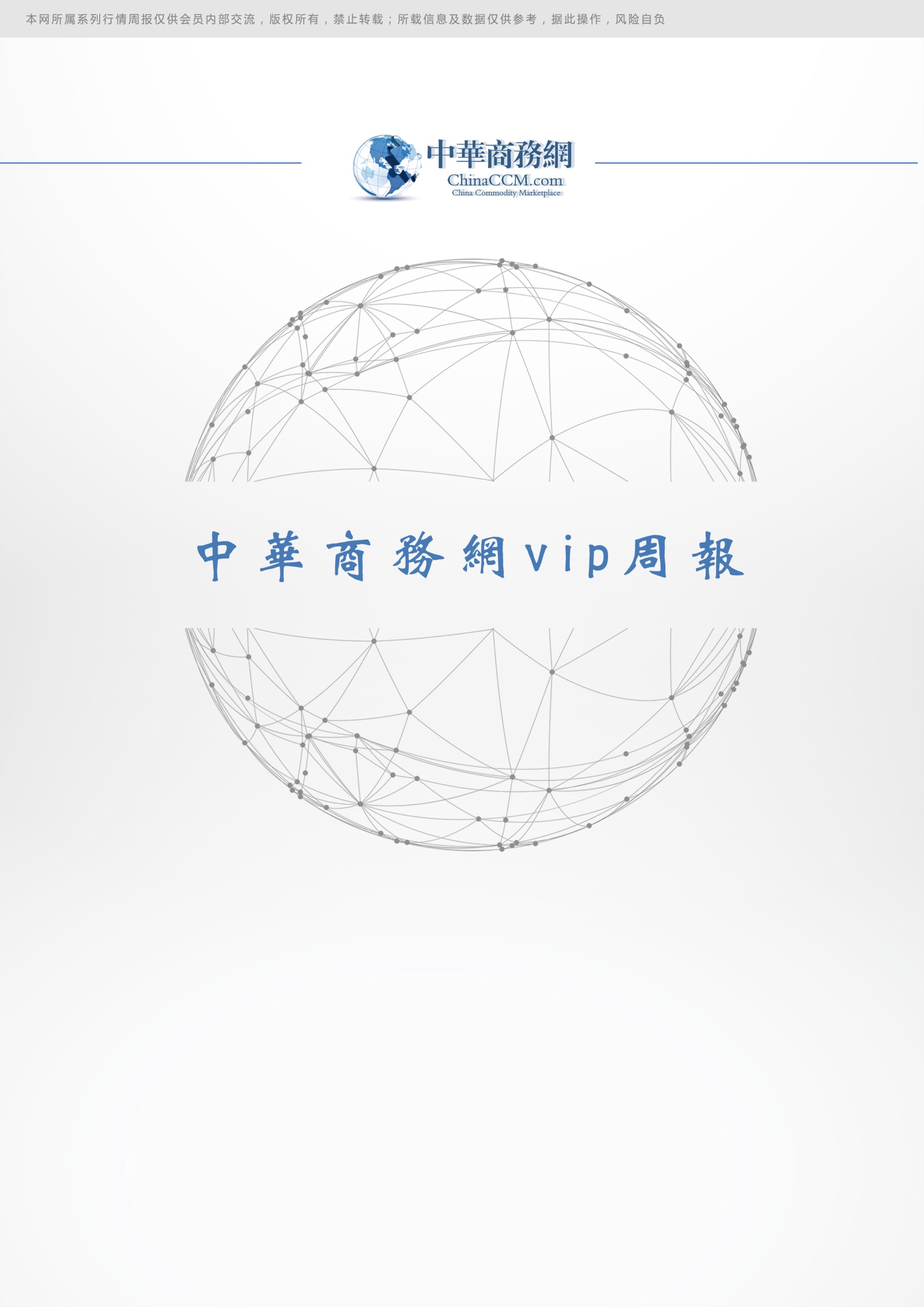 2022.1.27成品油市场周报目录一、 国际原油市场回顾 	31.1国际原油收盘价涨跌情况（单位：美元/桶）	31.2.2022年国际原油价格走势图	3二、 近期影响国际原油市场的主要因素	42.1近期影响国际原油市场的主要因素	41.美国原油库存情况	42.美国经济形势	43.世界经济形势	54后市预测	62.2国际市场MTBE价格	6三、本周国内市场	63.1 国内炼厂装置运行情况	63.2本周成品油市场行情	83.3 国内汽油价格周报	93.4国内柴油价格周报	133.5 山东地炼汽油出厂价格周报	153.6 山东地炼柴油出厂价格周报	17四、2021年12月份进出口统计数据	194.1 2021年12份全国车用汽油和航空汽油出口统计数据	194.2 2021年12月份全国柴油出口统计数据	194.3 2021年12月份全国原油进出口统计数据	204.4 2021年12月份航空煤油进出口统计数据	22国际原油市场回顾 1.1国际原油收盘价涨跌情况（单位：美元/桶）1.2.2022年国际原油价格走势图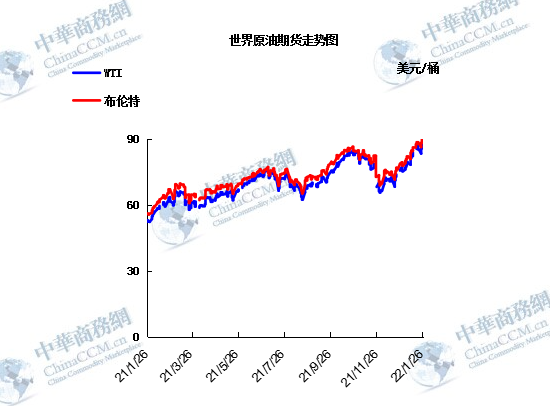 近期影响国际原油市场的主要因素2.1近期影响国际原油市场的主要因素1.美国原油库存情况 本周，美国EIA公布的数据显示，截至1月14日当周美国除却战略储备的商业原油库存增幅超预期，精炼油库存增幅基本符合预期，汽油库存增幅超预期。具体数据显示，美国截至1月14日当周EIA原油库存变动实际公布增加51.5万桶，预期减少175万桶，前值减少455.3万桶。此外，美国截至1月14日当周EIA汽油库存实际公布增加587.3 万桶，预期增加260万桶，前值增加796.1万桶;美国截至1月14日当周EIA精炼油库存实际公布减少143.1 万桶，预期减少130万桶，前值增加253.7万桶。EIA报告显示，美国至1月14日当周EIA战略石油储备库存为2002年11月15日当周以来最低。美国石油协会(API)数据显示，美国原油和汽油库存增加，馏分油库存下滑。数据显示，截至1月14日当周，原油库存增加140.4万桶，汽油库存增346.3万桶，馏分油库存降117.9万桶。2.美国经济形势2021年美国经济疫后反弹，失业率快速下降，通胀远超美联储长期目标水平。2022年美国消费增速料将回归常态水平，私人投资增速或将见缓，叠加宽松货币政策退出和财政刺激政策退坡，美国经济增速将明显回落。考虑到美国经济内生动能仍较为健康，“基建法案”的实施将拉动投资与就业，回落后的美国经济增速仍将显著高于疫情前水平。疫情反复、政策冲击、以及地缘政治危机是2022年影响美国经济增长的潜在风险点，美国经济将在分歧中前进。2021年美国经济疫后反弹2021年财政纾困政策与宽松货币政策支撑美国经济快速复苏，供应链约束是重要障碍。受疫情冲击，2020年美国GDP增速降至-3.4%，陷入负增长。2021年，拜登政府的1.9万亿美元的经济救助计划保障了家庭和企业资产负债表的相对健康，宽松货币政策支持了家庭和企业能够以较低成本获得信贷，并促使美国经济在疫后反弹。2021年美国经济增速反弹表现出以下特征：第一，1季度和2季度美国经济保持了较高的增速，3季度明显放缓。美国前三季度实际GDP环比折年率分别为6.3%、6.7%和2.3%。第二，受纾困政策影响，1季度和2季度个人消费支出是支撑美国经济增长的主要力量，分别拉动实际GDP环比增长7.44和7.92个百分点。第三，3季度国内私人投资替代消费成为支撑美国经济增长的最大动能，拉动实际GDP环比增长2.05个百分点。第四，受疫情防控不力影响，美国供给短缺问题严重，难以满足国内需求，导致经常项目逆差不断扩大，前三季度净出口分别拉动实际GDP环比增长-1.56、-0.18和-1.26个百分点。失业率快速下降，劳动力供给不足是主要矛盾。2020年4月美国非农就业人数减少2053.7万，失业率飙升至14.7%，创下大萧条以来最高纪录。随着经济重启和纾困政策的支持，美国的就业市场逐步复苏，并表现出以下特征：第一，失业率下降速度较快，截至2021年11月美国失业率已下降至4.2%，仅比疫情前高0.7个百分点。第二，劳动参与率恢复速度较慢，截至2021年11月美国劳动参与率仅恢复至61.8%，仍比疫情前低1.5个百分点。第三，薪资增速较快，高失业率、高职位空缺率与高离职率现象并存。2021年11月，美国平均时薪同比增速为4.8%，高于疫情前的3%;职位空缺率和离职率分别为6.6%和3%，高于疫情前的4.4%和2%，表明美国劳动力市场需求充足。第四，当前就业缺口主要由劳动力供给不足造成。与2020年2月相比，2021年11月美国就业人数缺口为355.7万人，其中，劳动力缺口高达239.6万人，失业人数缺口为116.1万人。这说明劳动力供给不足是阻碍美国就业复苏的主要因素。通胀远超美联储长期目标水平。2021年4月美国核心CPI同比增速跃升至3%，核心PCE同比增速跃升至3.1%，此后，尽管美联储多次重申高通胀只是“暂时的”，但通胀水平持续上升。截至2021年11月，美国核心CPI达到4.9%，核心PCE达到4.7%，美联储也放弃通胀是“暂时的”表述。从通胀上行的原因来看，供需失衡是主要原因，供给短缺难以满足有效需求。从CPI分项来看，交通运输项、住宅项和能源项是今年4月以来美国CPI上涨的主要贡献者，11月美国交通运输项CPI同比上涨21.1%，住宅项同比上涨4.8%，能源项同比上涨33.3%。2022年美国经济增速将回落至相对较高的位置消费增速料将回归常态水平，消费类型从商品转向服务。第一，美国个人储蓄率回落至疫情前水平，难以支撑消费持续快速增长。在纾困政策的支持下，疫情期间美国个人储蓄率快速攀升，在2020年4月创下33.8%的纪录。截至2021年11月美国个人储蓄率降至6.9%，回落至疫情前水平。第二，剔除通胀后的个人实际可支配收入增长陷入停滞，2021年11月同比增速仅为0.05%，高通胀将影响居民的实际购买力。第三，2021年11月美国耐用品消费环比增速为-1.02%，非耐用品消费环比增速为-0.62%，而服务消费环比增速为0.46%，反映消费类型由商品转向服务。房地产投资景气或已见顶，制造业补库存速度将放缓。疫情以来，低利率、财政纾困政策对于居民收入的补贴、以及疫情引发的居家办公需求是推动美国房地产繁荣的主要原因。目前来看，美国30年期住房抵押贷款利率已回升至3%以上，财政纾困政策对于居民的补贴也已停止，新屋开工的独栋住宅同比增速下降，这表明疫情引发的保持社交距离以及购房需求将回落。与此同时，上游原材料价格上涨、用工短缺等因素，导致新屋供给受限。综合来看，美国房地产投资景气或已见顶。另一方面，从2020年四季度开始，需求持续向好和降至较低水平的库存共振推动美国新一轮补库周期开启。截至2021年10月，美国制造业库存同比增速上升至11.11%，远高于疫情前水平。随着需求回落，若未来叠加通胀下行，美国企业进一步补库存意愿将下降。就业将趋于更均衡复苏，劳动力供给不足仍是主要矛盾。第一，失业率将进一步下降，2022年底将达到或接近疫情前水平。美联储预计2022年底美国失业率将降至3.5%。第二，劳动参与率将继续提升，但不会恢复至疫情前水平。随着疫情进一步得到缓解，部分劳动力将重归市场，并引导劳动参与率回升。但考虑到疫情强化了55岁以上人口的退休意愿，这部分已提前退出劳动力市场的人口可能不再重返市场，劳动参与率将显著低于疫情前水平。第三，长期失业人数将进一步下降。一般而言，失业时间越长，重新找到工作的难度将越大。然而，由于美国劳动力市场需求旺盛、供给相对不足，这降低了失业人口再就业的难度。截至2021年11月，美国失业超过27周以上人数降至219万，占比降至32.1%，而2021年3月美国失业超过27周以上人数曾高达421.8万，占比高达43.4%。第四，受疫情冲击严重的行业，就业复苏将取得进一步进展。截至2021年11月，与疫情前相比，美国非农就业人数恢复程度已达到97.4%，休闲和酒店行业就业人数恢复程度达到92.1%，运输仓储行业就业人数恢复程度达到103.6%。随着工资的提升，劳动力短缺部门的劳动力供给有望增加，并加速该行业的就业复苏。2021年11月美国休闲和酒店行业的平均时薪同比增速已高达12.4%，而运输仓储行业的平均时薪同比增速为6.8%。通胀有望冲高回落，通胀中枢或显著高于疫情前水平。第一，从基本面来看，随着供应瓶颈趋于缓解、美国家庭消费增速下降以及消费类型由商品转向服务，美国通胀缺乏持续上涨动能。第二，从通胀预期来看，截至2021年11月，密歇根大学消费者未来1年通胀预期的均值、中值分别为6.8%、4.9%，未来第5-10年通胀预期的均值、中值分别为3.8%、3.0%，显示通胀预期短期高于长期，即通胀预期尚未从短期向长期完全传导。第三，宏观政策不支持美国通胀加速上行。拜登政府的1.75万亿美元“重建美好未来法案”前途存疑，宽松货币政策退出在即，将抑制通胀继续上行。综合来看，美国通胀有望在2022年冲高回落，但可能在相对较高的位置持续较长时间。美联储预计2022年底美国核心PCE将回落至2.7%。经济增速在2021年4季度反弹，2022年将回落至高于疫情前水平的位置。WEI是反映美国经济运行状况的高频指标，该指标在2021年3季度明显回落，在4季度企稳反弹，表明美国经济增速在经历了3季度的放缓后、在4季度有所提速。ECRI领先指标通常早于WEI对经济拐点做出反应，ECRI领先指标在3季度末企稳反弹，也暗示美国经济增速将在4季度提速。美国亚特兰大联储GDPNow model于12月23日估计美国4季度实际GDP的环比折年率为7.6%，显著高于3季度的2.3%。由于奥密克戎变体将会显著影响美国服务部门和劳动力供应，加剧全球供应链约束，2022年1季度美国经济增速可能再次明显回落。受宽松货币政策退出和财政刺激政策退坡的影响，2022年全年美国经济增速将有所回落;与此同时，在疫苗接种继续推进、供应限制趋于缓解以及“基建法案”开始发力的支持下，2022年美国经济仍将获得相对较高速度的增长。美联储预测2022年美国GDP增速将回落至4%，OECD预测2022年美国GDP增速将回落至3.73%。2022年美国经济增长潜在风险点第一，疫情的走向仍是影响美国经济复苏路径的主要因素。美国疾控中心数据显示，近期美国单日新增新冠确诊病再创新高，其中95%感染的是新冠病毒变异毒株奥密克戎，奥密克戎正在引爆美国新一轮疫情。受此影响，美国新年假期数以千计航班遭取消，外出就餐和休闲娱乐活动减少，部分员工可能推迟重返岗位时间，加剧美国劳工短缺问题，并拖累服务业消费增长。鉴于奥密克戎毒株的高传染性和低重症率特征，市场对于奥密克戎是否会重创美国经济存在较大分歧，但一致认为将会显著拉低2022年1季度美国经济增速。第二，美联储加息可能导致美股大幅回调。2021年11月美股标普500席勒市盈率进一步上升至39.19，接近2000年互联网泡沫危机之前的水平，反映美股存在较高的估值泡沫。若美国通胀居高不下，并迫使美联储加息，可能刺破美股泡沫，引发金融市场剧烈动荡。此外，美联储加息还会推高融资成本和金融环境收紧，将对利率敏感性行业的复苏产生影响。第三，地缘政治危机是影响美国经济复苏的重要潜在威胁。2022年全球地缘政治局势将更加复杂，叠加病毒变异、全球不均衡复苏、严重通胀等问题，成为影响全球经济复苏的重大潜在威胁。近期随着俄乌局势恶化，俄罗斯与美国、欧盟之间的大国紧张关系一再升级，拜登政府多次宣称考虑对俄采取“前所未有的”严厉制裁。若美国深陷地缘政治危机，这可能严重影响美国经济复苏进程。3.世界经济形势国际货币基金组织(IMF)25日发布《世界经济展望报告》更新内容,预计2022年世界经济将增长4.4%,较去年10月发布的预测值下调0.5个百分点。报告表示,全球经济增长面临的风险有所增加,或将拖累今年全球经济复苏步伐。报告同时下调了发达经济体、新兴市场和发展中经济体2022年经济增长预期,预计将分别增长3.9%和4.8%。报告认为,由于变异新冠病毒奥密克戎毒株广泛传播导致许多经济体重新限制人员流动,能源价格不断上涨、供应链中断引发通货膨胀水平超出预期且波及范围更广等因素,2022年全球经济状况与此前预期相比更加脆弱。IMF认为,三大因素将直接影响2022年全球经济复苏。首先,新冠疫情继续拖累全球经济增长。眼下,变异新冠病毒奥密克戎毒株迅速传播,导致许多经济体劳动力短缺现象加剧,而供应链持续不畅导致的供给紊乱也将继续拖累经济活动。其次,通胀高企继续困扰全球经济。报告显示,2021年美国供应链瓶颈持续,港口堵塞、陆路运输限制及消费者需求增加导致物价上涨;欧洲地区化石燃料价格几乎翻番,能源成本大幅攀升;在撒哈拉以南非洲地区,食品价格不断上涨;在拉丁美洲和加勒比地区,进口商品价格上涨也带来了通胀上行。IMF预计,短期内全球通胀或将保持在高位,直至2023年才有望出现回落。不过,随着相关行业供给改善、需求逐渐从商品消费转向服务消费且部分经济体退出疫情期间的非常规政策,全球供需失衡状况有望缓解,通胀形势或将好转。此外,在高通胀环境下,部分主要经济体货币政策收紧预期愈加明显,将导致全球金融环境趋紧。目前,美联储已决定加快缩减资产购买规模,并释放提前上调联邦基金利率信号。市场研究机构普遍认为,美联储将从今年3月起启动加息步伐。欧洲央行此前也宣布,将如期结束为应对疫情实施的紧急资产购买计划。IMF指出,美联储提前加息会给新兴市场和发展中经济体货币汇率带来压力。更高利率水平将使全球范围内借贷成本升高,导致公共财政紧张。对于外汇债务高企的经济体来说,财政状况趋紧、货币贬值以及输入性通胀上升等多重因素将带来挑战。IMF第一副总裁吉塔·戈皮纳特当天发表博客文章说,各经济体政策制定者需要严密监控各类经济数据,为紧急情况做好准备,及时沟通并执行应对政策。同时,各经济体应进行有效国际合作,确保全球在今年摆脱疫情困扰。另外,IMF表示,如果经济增长拖累因素在2022年下半年逐渐消失,2023年全球经济有望增长3.8%,较此前预测值上调0.2个百分点。4后市预测本周，美国WTI原油价格在83.31-87.35美元/桶。布伦特原油价格在86.27-89.96美元/桶震荡。周内国际油价呈震荡走势。油价在结算后交易中小幅缩减涨幅，与股市等其它风险资产一道下跌，因此前美国联邦储备理事会(FED/美联储)主席鲍威尔在一场新闻发布会上有关升息预期的讲话，被投资者解读为略更“鹰派”。俄罗斯在乌克兰边境集结了数万名士兵，引发了对入侵的担忧。由于担心俄罗斯对欧洲的天然气供应可能中断，能源市场价格上涨。俄罗斯也是世界上最大的石油出口国之一。美国国务卿布林肯说，如果俄罗斯采取行动，美国将确保全球能源供应不会受到干扰。“市场担心，实货供应可能会中断，”标普全球普氏能源资讯首席地缘政治顾问、分析专家Paul Sheldon表示，“最可能的情况是，原油流动仍将继续，但不可忽视的风险是，某些因素可能会影响实货供需平衡。”周二，美国总统拜登表示，如果俄罗斯入侵乌克兰，他将考虑对普京总统个人实施制裁。另外，也门的胡塞运动周一对阿联酋的一个基地发动了导弹袭击。最近一周，美国原油库存增加了240万桶，而市场原本预期原油库存将小幅下降。汽油库存升至近一年来的最高水平。衡量需求指标的美国成品油供应再次飙升，四周移动平均值为每日2,120万桶，高于大流行前的趋势，主要由柴油等馏分油的消费驱动，因为最近几周汽油的消费量有所下降。预测下周WTI油价将触及82-87美元/桶，布油在之后几个月触及85-90美元/桶。2.2国际市场MTBE价格 三、本周国内市场3.1 国内炼厂装置运行情况（1）国内主营炼厂装置检修情况国内地方炼厂装置检修情况3.2本周成品油市场行情本周(1月21日-1月27日)，国际原油利好支撑下，华中地区主营汽柴油价格持续拉涨。具体来看：华中区内汽油资源供应充足，随春节假期临近，汽油需求开始下降，但受部分农民工返乡等因素影响，私家车出行增多，汽油需求尚有支撑，且目前部分商家开始推价限制出售，区内汽油批发价格持续上行。受户外工程陆续停工以及物流行业停运等因素影响，柴油终端需求开始下降，且区内柴油资源短缺逐步缓解，基本面提振不足，故区内柴油批发价格稳中回落。本轮零售限价上调概率较大，消息面支撑较强，区内汽柴油需求表现明显差异，且目前成品油价格处在阶段性高位水平，下游采购积极性有限，整体市场成交表现平淡。本周(1月21日-1月27日)，华东地区主营汽柴油市场行情延续上涨趋势，“汽强柴弱”局面依旧。具体分析：周前期，受油价走跌影响，市场补货情绪受到抑制，各单位价格维稳为主。周中后期，山东地炼价格接连上涨导致主营外采成本增加，区内汽柴行情稳中上扬。不过春节假期临近，中下游贸易商陆续退市，市场成交气氛持续清淡。各销售单位出货心态较为积极，销售政策趋于灵活。整体看来，周内汽油终端需求仍有支撑，价格走势维持坚挺;柴油市场需求继续回落，不过在宽幅上调预期支撑下，部分业者仍有补货需求。本周(1月21日-1月27日)，华南地区主营汽柴油价格上涨为主，消息面对市场指引明显。汽油市场周前期整体需求有所支撑，各主营单位采用灵活的优惠政策促进出货，中下游业者对汽油市场保持较高看涨情绪，周后期因出货乏力，个别单位暂停出售，价格涨幅因此受限;柴油方面，随着春节临近，国内工矿、基建、建筑等的开工率继续下滑，柴油资源整体需求跌入冰点，价格坚挺运行。本周(1月21日-1月27日)，华北地区，近期国际原油市场缺乏指向性消息，原油价格小幅震荡，消息面对市场支撑有限。成品油限价正向延伸，部分单位压价冲量，后期随着国际市场释放利好，区内价格出现回暖，本周区内汽柴油价格小幅上涨，具体来看，汽油需求方面，近期天气回暖，区内疫情反复影响，春节期间国内成品油需求预期不佳，汽油市场刚需，成品油限价上涨对市场支撑有限，价格持续上涨，柴油需求方面，天气寒冷叠加春节和冬奥会临近，户外工程及基建对柴油需求不断下滑，虽然物流运输等行业的刚需支撑，但整体柴油需求呈下滑趋势。主营单位侧重出货，价格推涨刺激“买涨”心态，实盘成交优惠可谈。本周(1月21日-1月27日)，西北地区主营汽柴油价继续攀升。周前期，春节假期为传统成品油旺季，终端业者提前备货，主营单位成品油批发价格稳中有涨，成交按量优惠。中下游业者消化库存为主，交投清淡，直批出货较一般。周中期，西北油市对市场成交较为看淡，市场观望情绪明显，主营单位汽柴油批发价格基本稳定，临近春节，市场价格高位，终端备货操作较谨慎。周末期，消息面利好油市，带动市场成交气氛，且国内原油变化率持续在正值范围内运行，本轮零售限价上调概率较强，主营汽柴油批发价格基本守稳，成交按量优惠。本周(1月21日-1月27日)，原油变化率正向波动，零售限价一直存上调预期，西南地区地区主营汽柴油呈上行走势。随着春节假期来临，成品油市场“汽强柴弱”格局愈加明显。汽油方面，随着春节假期来临，汽油赢来需求旺季，贸易商开始提前备货，市场交投较好。柴油方面，随着工程基建停工放假，市场需求跌入冰点，市场需求疲软，终端需求表现欠佳。具体来说，周期前，原油收盘下跌，但目前来看零售限价上调预期强烈。目前主营单位挺价心态较重，受户外工程陆续停工等因素影响，柴油终端需求虽有回落，但部分单位柴油库存水平偏低。周期后，原油收盘回暖，汽柴油价格开始尝试上涨。受春运及寒假因素影响汽油需求稳好运行，柴油受户外工程陆续停工，终端需求有回落市场上行受阻，成交活跃度转淡，刚需小单成交为主，下游观望气氛增浓抑制油价反弹。本周(1月21日-1月27日)，东北地区内汽柴油价格持续上涨。临近传统春节，加之国内疫情陆续爆发，政府号召错峰春运，或将提前开启返乡计划，人们多选择私家车出行，汽油需求利好支撑仍存，各销售单位出货心态较为积极。柴油方面需求则显清淡，但受汽油市场良好成交气氛的带动下，柴油价格仍坚挺运行。随后，市场成交氛围逐渐转淡，区内汽柴油价格止涨企稳。周内后期，下游多于前期备货完成，同时区内汽油价格涨至阶段性高位水平，业者采购热情降温，但由于前期主营单位出货较好，目前销售压力不大，挺价心态显现，汽柴油价格小幅上涨。后市预测: 预计后期原油价格或高位震荡为主，本轮成品油零售限价宽幅上调概率较大，消息政策面支撑较强，临近春节，终端需求逐渐转淡，柴油市场暂无利好因素支撑，另外二月份有冬奥会可能会影响到资源供给，短期内价格还是有一定支撑，预计成品油市场主营汽柴油批发价格或稳中盘整。3.3 国内汽油价格周报单位：元/吨3.4 国内柴油价格周报单位：元/吨3.5 山东地炼汽油出厂价格周报单位：元/吨3.6 山东地炼柴油出厂价格周报单位：元/吨四、2021年12月份进出口统计数据4.1 2021年12份全国车用汽油和航空汽油出口统计数据单位：吨，美元4.2 2021年12月份全国柴油出口统计数据单位：吨，美元4.3 2021年12月份全国原油进出口统计数据2021年12月份我国原油进口量在4614万吨，环比增加10.4%，进口均价578.3美元/吨，环比降低2%。其中俄罗斯进口量最大为723.65万吨，进口均价585.46美元/吨。2021年12月份我国原油出口量在52.5万吨，环比下降28%，出口均价496.4美元/吨，环比增长77.15%。4.4 2021年12月份航空煤油进出口统计数据单位：吨，美元日期纽交所伦交所影响因素2022/1/2086.988.38美国商业原油库存意外小幅增加，结束了七周以来连降趋势，欧美原油期货从七年多来高点回落，然而地缘政治风险以及全球供应不足抑制油价跌幅。2022/1/2185.1487.89美国原油和成品油库存增长，美国股市下跌，大量资金进入风险市场，交易商继续获利回吐，周五欧美 原油期货维持跌势。2022/1/2483.3186.27担心美联储加息速度快于预期，美元汇率增强打压以美元计价的石油期货市场，交易商获利回吐， 国际油价尾随美国股市逆转早盘涨势而大跌收低。2022/1/2585.688.20东欧及中东地区日益紧张的局势加剧了供应中断预期的担忧，OPEC+逐月增产40万桶的目标举步维艰，而全球需求可能会稳步复苏，周二 国际油价强劲反弹。2022/1/2687.3589.96俄罗斯及西方局势紧张气氛日趋加剧，需求反弹之际供应依然紧张，尽管美国商业 原油期货继续增加， 国际油价仍然大幅度上涨， 布伦特原油期货盘中自2014年以来首次突破每桶90美元，欧美原油期货结算价都涨至2014年10月份以来最高。日期 新加坡(美元/吨) 纽约 (美分/加仑) 鹿特丹(美元/吨)1月26日901.00272.23981.501月25日883.00265.89956.501月24日891.23257.57938.251月21日869.00267.54958.251月20日872.54265.80965.50中石化旗下炼厂检修计划中石化旗下炼厂检修计划中石化旗下炼厂检修计划中石化旗下炼厂检修计划中石化旗下炼厂检修计划中石化旗下炼厂检修计划中石化旗下炼厂检修计划炼厂名称所在地加工能力检修装置检修产能（单位：万吨）起始时间结束时间金陵石化江苏18003#柴油加氢2502021/12/62022/1/8高桥石化上海1300全厂检修13002021/10/112021/12/7广州石化广东1370常减压8002021/10/202021/12/7茂名石化广东20001#常减压2002021/11/252021/12/25联合石化福建1200常减压4002021/11/152021/12月中旬北海炼化广西640连续重整802022/2月2022/3月海南石化海南950全厂检修9502022/3月初2022/4月扬子石化江苏1450全厂检修14502022/3月2022/4月塔河石化新疆500全厂检修5002022/3月中下旬2022/4月底中石油旗下炼厂检修计划中石油旗下炼厂检修计划中石油旗下炼厂检修计划中石油旗下炼厂检修计划中石油旗下炼厂检修计划中石油旗下炼厂检修计划中石油旗下炼厂检修计划炼厂名称所在地加工能力检修装置检修产能（单位：万吨）起始时间结束时间克拉玛依石化新疆600全厂检修6002022/5/202022/7/5庆阳石化甘肃370全厂检修3702022/5/202022/7/15玉门炼厂甘肃250全厂检修2502022/6/12022/7/16呼和浩特炼化内蒙500全厂检修5002022/7/152022/9/15中海油/中化旗下炼厂检修计划中海油/中化旗下炼厂检修计划中海油/中化旗下炼厂检修计划中海油/中化旗下炼厂检修计划中海油/中化旗下炼厂检修计划中海油/中化旗下炼厂检修计划中海油/中化旗下炼厂检修计划炼厂名称所在地加工能力检修装置检修产能（单位：万吨）起始时间结束时间中化泉州福建1500全厂检修15002021/12/52022/1月中旬地方炼厂装置检修计划表(单位：万吨)地方炼厂装置检修计划表(单位：万吨)地方炼厂装置检修计划表(单位：万吨)地方炼厂装置检修计划表(单位：万吨)地方炼厂装置检修计划表(单位：万吨)地方炼厂装置检修计划表(单位：万吨)地方炼厂装置检修计划表(单位：万吨)区域省市炼厂名称检修装置产能起始时间结束时间山东滨州京博石化常减压3502021/10/202021/12/6山东淄博金诚石化轮检3502021/11月底待定山东潍坊山东海化全厂2402021/6月底2021/11/20山东日照日照岚桥全厂3502121/7待定山东东营垦利石化全厂4002021/9/182021/10/15山东临沂清沂山石化全厂3502021/7/182021/10/5山东滨州无棣鑫岳催化802021/9/72021/12/22山东德州恒源石化全厂3502021/6/18准备拆除山东东营富宇石化全厂2202021/9/6准备拆除山东潍坊联盟石化全厂2202021/9/20准备拆除西南重庆龙海石化全厂检修1502021/7月底2021/10/12西南重庆龙海石化常减压1502021/12/12021/12/18东北辽宁辽宁缘泰常减压装置3002021/2/22待定东北辽宁盘锦浩业催化1402021/32021/5东北辽宁大连锦源全厂检修2002021/5/62021/6/8东北黑龙江大庆中蓝全厂检修2202021/7/25待定东北辽宁辽宁华锦全厂检修6002021/7/152021/9/1东北辽宁沈阳蜡化常减压702021/11/12待定西北宁夏宝利新能源全厂检修802021/8/52021/8/25西北宁夏宁鲁石化全厂检修602021/8/182021/9/22西北陕西永坪炼油厂催化、常减压2502021/11/12021/11/17华东江苏新海石化全厂检修3002021/3/252021/5/14华北河南丰利石化全厂检修2602021/6/112021/9/13华北河南丰利石化常减压2602021/11/42021/12/14华北河北河北鑫海全厂检修6002021/7/52021/8/15地区城市企业性质产品名称型号价格类型涨跌2022/1/272022/1/20华北青岛市中石化汽油国VI 89#批发价084758475西北西安市中石化汽油国VI 92#批发价5083508300东北吉林市吉林中油汽油92#批发价30085008200华北吉林市中石化汽油国Ⅵ 95#批发价086008600东北吉林市吉林中油汽油95#批发价086008600东北大连市中石化汽油国VI 92#批发价10083508250东北大连市中石油汽油国VI 92#批发价083008300东北大连市中石化汽油国Ⅵ 95#批发价085508550东北大连市中石油汽油国Ⅵ 95#批发价088008800华南东莞市中石化汽油国VI 92#批发价20091008900华南东莞市中石油汽油国VI 92#批发价15086008450华南东莞市中石化汽油国Ⅵ 95#批发价20094009200华南东莞市中石油汽油国Ⅵ 95#批发价087008700华南厦门市中石化汽油国VI 92#批发价25086508400华南厦门市中石油汽油国VI 92#批发价35087008350华南广州市中海油汽油国VI 92#批发价10085008400华南广州市中石化汽油国VI 92#批发价20091008900华南广州市中石油汽油国VI 92#批发价15086008450华南广州市中石化汽油国Ⅵ 95#批发价20094009200华南广州市中石油汽油国Ⅵ 95#批发价087008700华南惠州市中海油汽油92#批发价10085008400华南惠州市中石化汽油国VI 92#批发价20091008900华南惠州市中石油汽油国VI 92#批发价15086008450华南惠州市中石化汽油国Ⅵ 95#批发价20094009200华南惠州市中石油汽油国Ⅵ 95#批发价15088508700华南泉州市中石化汽油国VI 92#批发价25086508400华南泉州市中石油汽油国VI 92#批发价35087008350华南泉州市中石化汽油国Ⅵ 95#批发价25088508600华南泉州市中石油汽油国Ⅵ 95#批发价35089008550华南海口市中石化汽油国VI 92#批发价10085008400华南海口市中石化汽油国Ⅵ 95#批发价10087008600华南福州市中石化汽油国VI 92#批发价25086508400华南福州市中石油汽油国VI 92#批发价35087008350华南福州市中石化汽油国Ⅵ 95#批发价25088508600华南福州市中石油汽油国Ⅵ 95#批发价35089008550华南粤东中石化汽油国VI 92#批发价20091008900华南粤东中石油汽油国VI 92#批发价15086008450华南粤东中石化汽油国Ⅵ 95#批发价20094009200华南粤东中石油汽油国Ⅵ 95#批发价087008700华南茂名市中石化汽油国VI 92#批发价20091008900华南茂名市中石油汽油国VI 92#批发价15086008450华南茂名市中石化汽油国Ⅵ 95#批发价20094009200华南茂名市中石油汽油国Ⅵ 95#批发价087008700华北临汾市中石化汽油国VI 92#批发价8284408358华北临汾市中石油汽油国VI 92#批发价5084508400华北临汾市中石化汽油国Ⅵ 95#批发价13287208588华北临汾市中石油汽油国Ⅵ 95#批发价5088508800华北任丘市中石油汽油国VI E92#批发价083008300华北北京市中石化汽油京VI 92#批发价25086508400华北北京市中石油汽油京VI 92#批发价25086008350华北北京市中石化汽油京VI 95#批发价25088508600华北北京市中石油汽油京VI 95#批发价20089008700华北唐山市中海油汽油国VI 92#批发价15082008050华北唐山市中石化汽油国VI 92#批发价5083008250华北唐山市中石化汽油国Ⅵ 95#批发价5084508400华北唐山市中石油汽油国Ⅵ 95#批发价086008600华北天津市中石化汽油国VI 92#批发价20083508150华北天津市中石油汽油国VI 92#批发价10082008100华北天津市中石化汽油国Ⅵ 95#批发价20086508450华北天津市中石油汽油国Ⅵ 95#批发价10084508350华北太原市中石化汽油国VI 92#批发价20084008200华北太原市中石油汽油国VI 92#批发价5084508400华北太原市中石化汽油国Ⅵ 95#批发价20086008400华北太原市中石油汽油国Ⅵ 95#批发价5088508800华北开封市中石化汽油国VI 92#批发价084308430华北石家庄市中石化汽油国VI 92#批发价5083008250华北石家庄市中石油汽油国VI 92#批发价083008300华北郑州市中石化汽油国VI 92#批发价7084208350华东上海市中石化汽油国VI 92#批发价30085008200华东上海市中石油汽油国VI 92#批发价10083008200华东上海市中石化汽油国VI 95#批发价30088008500华东上海市中石化汽油国Ⅵ 95#批发价30088008500华东上海市中石油汽油国VI 95#批发价10085008400华东上海市中石油汽油国Ⅵ 95#批发价10085008400华东南京市中海油汽油国VI 92#批发价10085008400华东南京市中石化汽油国VI 92#批发价30087008400华东南京市中石油汽油国VI 92#批发价10085008400华东南京市中石化汽油国Ⅵ 95#批发价30089008600华东南京市中石油汽油国Ⅵ 95#批发价10087008600华东南通市中石化汽油国VI 92#批发价30087008400华东南通市中石油汽油国VI 92#批发价10085008400华东宁波市中石化汽油国VI 92#批发价30087508450华东宁波市中石油汽油国VI 92#批发价20087008500华东宁波市中石化汽油国Ⅵ 95#批发价30089508650华东宁波市中石油汽油国Ⅵ 95#批发价20089008700华东徐州市中石化汽油国VI E92#批发价30087008400华东徐州市中石油汽油国VI 92#批发价10085008400华东徐州市中石化汽油国Ⅵ 95#批发价30089008600华东徐州市中石油汽油国Ⅵ 95#批发价10087008600华东无锡市中石油汽油国VI 92#批发价10085008400华东无锡市中石油汽油国Ⅵ 95#批发价10087008600华北日照市中石化汽油国VI 92#批发价2084508430华北日照市中石油汽油国VI 92#批发价084008400华北日照市中石化汽油国Ⅵ 95#批发价2086508630华北日照市中石油汽油国Ⅵ 95#批发价087008700华东杭州市中石化汽油国VI 92#批发价30087508450华东杭州市中石油汽油国VI 92#批发价20087008500华东杭州市中石化汽油国Ⅵ 95#批发价30089508650华东杭州市中石油汽油国Ⅵ 95#批发价20089008700华东江阴市中石化汽油国VI 92#批发价30087008400华东江阴市中石油汽油国VI 92#批发价10085008400华东江阴市中石化汽油国Ⅵ 95#批发价30089008600华东江阴市中石油汽油国Ⅵ 95#批发价10087008600华东温州市中石化汽油国VI 92#批发价30087508450华东温州市中石油汽油国VI 92#批发价20087008500华东温州市中石油汽油国Ⅵ 95#批发价20089008700华北烟台市中石化汽油国VI 92#批发价2084508430华北烟台市中石油汽油国VI 92#批发价084008400华北烟台市中石化汽油国Ⅵ 95#批发价2086508630华北烟台市中石油汽油国Ⅵ 95#批发价087008700华东盐城市中石化汽油国VI E92#批发价30087008400华东盐城市中石油汽油国VI E92#批发价10085008400华东连云港市中石化汽油国VI 92#批发价30087008400华东连云港市中石油汽油国VI 92#批发价10085008400华北青岛市中石化汽油国VI 92#批发价2084508430西南南宁市中石化汽油国VI 92#批发价70092008500西南南宁市中石油汽油国VI 92#批发价70092008500西南成都市中石化汽油国VI 92#批发价10088008700西南成都市中石油汽油国VI 92#批发价5088508800西南昆明市中石化汽油国VI 92#批发价086008600西南昆明市中石油汽油国VI 92#批发价086008600西南贵阳市中石化汽油国VI 92#批发价-5086008650西南贵阳市中石油汽油国VI 92#批发价-5086008650西南重庆市中石化汽油国VI 92#批发价25086508400西南重庆市中石油汽油国VI 92#批发价25086508400华中九江市中石油汽油国VI 92#批发价30087008400华中南昌市中石化汽油国VI 92#批发价35089008550华中南昌市中石油汽油国VI 92#批发价30087008400华中南昌市中石化汽油国Ⅵ 95#批发价35091008750华中南昌市中石油汽油国Ⅵ 95#批发价30089008600华中合肥市中石化汽油国VI 92#批发价10086008500华中合肥市中石油汽油国VI 92#批发价5084508400华中武汉市中石化汽油国VI 92#批发价5086508600华中武汉市中石油汽油国VI 92#批发价5086508600华中长沙市中石化汽油国VI 92#批发价10087508650华中长沙市中石油汽油国VI 92#批发价15087008550华中长沙市中石化汽油国Ⅵ 95#批发价10090008900华中长沙市中石油汽油国Ⅵ 95#批发价15090008850地区城市企业性质产品名称型号价格类型涨跌2022/1/272022/1/20西北西安市中石化柴油国VI 0#批发价-5074507500西北西安市中石油柴油国VI 0#批发价077007700西北银川市中石化柴油国VI 0#批发价076507650西北银川市中石油柴油国VI 0#批发价076357635东北吉林市中石化柴油国VI 0#批发价20077007500东北吉林市吉林中油柴油国VI 0#批发价50077007200东北吉林市中石化柴油国VI -35#批发价20080007800东北吉林市中石油柴油国VI -35#批发价20080007800东北大连市中石化柴油国VI 0#批发价075007500东北大连市中石油柴油国VI 0#批发价075507550华南东莞市中石化柴油国VI 0#批发价079557955华南东莞市中石油柴油国VI 0#批发价5077507700华南东莞市中石油柴油国VI 0#批发价07.087.08华南厦门市中石化柴油国VI 0#批发价16577507585华南厦门市中石油柴油国VI 0#批发价25079007650华南广州市中海油柴油国VI 0#批发价5076807630华南广州市中石化柴油国VI 0#批发价079557955华南广州市中石油柴油国VI 0#批发价5077507700华南惠州市中海油柴油国VI 0#批发价5076807630华南惠州市中石化柴油国VI 0#批发价079557955华南惠州市中石油柴油国VI 0#批发价5077507700华南海口市中石化柴油国VI 0#批发价10078007700华南海口市中石油柴油国VI 0#批发价15077507600华南福州市中石化柴油国VI 0#批发价16577507585华南福州市中石油柴油国VI 0#批发价25079007650华南茂名市中石化柴油国VI 0#批发价-4579558000华南茂名市中石油柴油国VI 0#批发价5077507700华北任丘市中石化柴油国VI 0#批发价-13073707500华北任丘市中石油柴油国VI 0#批发价8574857400华北北京市中石化柴油国VI 0#批发价000华北北京市中石油柴油国VI 0#批发价000华北北京市中石化柴油国VI -10#批发价079007900华北北京市中石油柴油国VI -10#批发价078507850华北唐山市中海油柴油国VI 0#批发价073007300华北唐山市中石化柴油国VI 0#批发价-13073707500华北唐山市中石油柴油国VI 0#批发价8574857400华北商丘市中石化柴油国VI 0#批发价-13074207550华北商丘市中石油柴油国VI 0#批发价-10075007600华北天津市中海油柴油国VI 0#批发价000华北天津市中石化柴油国VI 0#批发价-6074507510华北天津市中石油柴油国VI 0#批发价5074507400华北太原市中石化柴油国VI 0#批发价10077007600华北太原市中石油柴油国VI 0#批发价-15074507600华北开封市中石化柴油国VI 0#批发价-15074807630华北开封市中石油柴油国VI 0#批发价-10075007600华北石家庄市中石化柴油国VI 0#批发价-13073707500华北石家庄市中石油柴油国VI 0#批发价8574857400华北郑州市中石化柴油国VI 0#批发价-18073707550华北郑州市中石油柴油国VI 0#批发价-12074807600华东上海市中海油柴油国VI 0#批发价075507550华东上海市中石化柴油沪Ⅳ0#批发价5076507600华东上海市中石油柴油沪Ⅳ0#批发价10076007500华东南京市中石化柴油国VI 0#批发价5077507700华东南京市中石油柴油国VI 0#批发价5077507700华东南通市中石化柴油国VI 0#批发价5077507700华东南通市中石油柴油国VI 0#批发价5077507700华东宁波市中石化柴油国VI 0#批发价078507850华东宁波市中石油柴油国VI 0#批发价078507850华东徐州市中石化柴油国VI 0#批发价6077107650华东徐州市中石油柴油国VI 0#批发价5077507700华东无锡市中石化柴油国VI 0#批发价5077507700华东无锡市中石油柴油国VI 0#批发价5077507700华北日照市中石化柴油国VI 0#批发价-13074507580华北日照市中石油柴油国VI 0#批发价20077007500华东杭州市中石化柴油国VI 0#批发价078507850华东杭州市中石油柴油国VI 0#批发价078507850华东江阴市中石化柴油国VI 0#批发价5077507700华东江阴市中石油柴油国VI 0#批发价5077507700华东温州市中石化柴油国VI 0#批发价078507850华东温州市中石油柴油国VI 0#批发价078507850华北烟台市中石化柴油国VI 0#批发价-13074507580华北烟台市中石油柴油国VI 0#批发价20077007500华东盐城市中石化柴油国VI 0#批发价4077107670华东盐城市中石油柴油国VI 0#批发价5077507700华东连云港市中石化柴油国VI 0#批发价6077107650华东连云港市中石油柴油国VI 0#批发价5077507700华北青岛市中石化柴油国VI 0#批发价-13074507580华北青岛市中石油柴油国VI 0#批发价20077007500西南南宁市中石化柴油国VI 0#批发价20080007800西南南宁市中石油柴油国VI 0#批发价25080007750西南成都市中石化柴油国VI 0#批发价080008000西南成都市中石油柴油国VI 0#批发价-7080508120西南昆明市中石化柴油国VI 0#批发价-2580508075西南昆明市中石油柴油国VI 0#批发价-2580508075西南贵阳市中石化柴油国VI 0#批发价-5080008050西南贵阳市中石油柴油国VI 0#批发价-5080008050西南重庆市中石化柴油国VI 0#批发价20079507750西南重庆市中石油柴油国VI 0#批发价25080007750华中九江市中石化柴油国VI 0#批发价5079007850华中九江市中石油柴油国VI 0#批发价5079007850华中南昌市中石化柴油国VI 0#批发价5079007850华中南昌市中石油柴油国VI 0#批发价5079007850华中合肥市中石化柴油国VI 0#批发价-3075707600省份产品名称生产厂家型号价格类型涨跌2022/1/272022/1/20山东汽油亚通石化国Ⅵ 95#出厂价7080007930山东汽油万通化工国VI 92#出厂价7081308060山东汽油万通化工国Ⅵ 95#出厂价10086008500山东汽油东方华龙国VI 92#出厂价10087008600山东汽油东方华龙国Ⅵ 95#出厂价10082708170山东汽油东明石化国VI 92#出厂价12085008380山东汽油东明石化国Ⅵ 95#出厂价12085608440山东汽油东明石化国VI 98#出厂价20083338133山东汽油华联石化国VI 92#出厂价20084838283山东汽油华联石化国Ⅵ 95#出厂价20087338533山东汽油华联石化国VI 98#出厂价16083708210山东汽油中海石油东营石化国VI 92#出厂价16085008340山东汽油中海石油东营石化国Ⅵ 95#出厂价10080507950山东汽油亚通石化国VI 92#出厂价10081508050山东汽油京博石化京VI 92#出厂价000山东汽油京博石化国VI 92#出厂价16283458183山东汽油京博石化京VI 95#出厂价000山东汽油京博石化国VIB 95#出厂价15884948336山东汽油京博石化国VIB 98#出厂价15586478492山东汽油利津石化国VI 92#出厂价12081007980山东汽油利津石化国Ⅵ 95#出厂价12083008180山东汽油利津石化国VI 89#出厂价7080007930山东汽油利津石化国VI 98#出厂价12085008380山东汽油华星石化国VI 92#出厂价10080507950山东汽油垦利石化国VI 92#出厂价15082008050山东汽油万达天弘国VI 92#出厂价5080508000山东汽油万达天弘国Ⅵ 95#出厂价5082008150山东汽油寿光联盟国VI 92#出厂价9080007910山东汽油寿光联盟国Ⅵ 95#出厂价9081508060山东汽油寿光鲁清国VI 92#出厂价30083008000山东汽油寿光鲁清国Ⅵ 95#出厂价30085008200山东汽油富宇化工国VI 92#出厂价000山东汽油富宇化工国Ⅵ 95#出厂价000山东汽油富宇化工国VI 89#出厂价000山东汽油海科化工国VI 92#出厂价12082358115山东汽油山东海科国Ⅵ 95#出厂价12083658245山东汽油海科化工国Ⅵ 95#出厂价12083658245山东汽油山东海科国VI 98#出厂价5086058555山东汽油海科化工国VI 98#出厂价5086058555山东汽油弘润石化国VI 92#出厂价10084508350山东汽油弘润石化国Ⅵ 95#出厂价10086008500山东汽油潍坊弘润国Ⅵ 95#出厂价10086008500山东汽油恒源石化国VI 92#出厂价000山东汽油恒源石化高标国VI 92#出厂价000山东汽油恒源石化国Ⅵ 95#出厂价000山东汽油昌邑石化国VI 92#出厂价15081007950山东汽油昌邑石化国Ⅵ 95#出厂价15082008050山东汽油广饶正和国VI 92#出厂价10080507950山东汽油广饶正和国Ⅵ 95#出厂价815081500山东汽油永鑫化工国VI 92#出厂价11086408530山东汽油永鑫化工国Ⅵ 95#出厂价11087508640山东汽油汇丰石化国VI 92#出厂价10083508250山东汽油汇丰石化国Ⅵ 95#出厂价9084708380山东汽油汇丰石化国VI 101#出厂价000山东汽油汇丰石化国VI 98#出厂价000山东汽油海科瑞林国VI 92#出厂价12081858065山东汽油海科瑞林国Ⅵ 95#出厂价6082558195山东汽油海科瑞林国VI 98#出厂价1085158505山东汽油海科瑞林国VI 101#出厂价1089458935山东汽油神驰化工国VI 92#出厂价8080808000山东汽油神驰化工国Ⅵ 95#出厂价8081408060山东汽油联合石化国VI 92#出厂价20082638063山东汽油联合石化国Ⅵ 95#出厂价20084138213山东汽油金诚石化国VI 92#出厂价15082608110山东汽油金诚石化国Ⅵ 95#出厂价15084108260陕西汽油榆林炼厂公路国VI 92#出厂价10083508250陕西汽油榆林炼厂公路国Ⅵ 95#出厂价10085508450陕西汽油永坪炼厂公路国VI 92#出厂价10083508250陕西汽油延安炼厂公路国VI 92#出厂价10083508250陕西汽油延安炼厂公路国Ⅵ 95#出厂价10085508450陕西汽油西安临潼公路国VI 92#出厂价10083508250陕西汽油西安临潼铁路国Ⅵ 95#汽车运输10085508450浙江汽油金澳科技国VI 92#出厂价44086008160浙江汽油金澳科技国Ⅵ 95#出厂价44088008360省份产品名称生产厂家型号价格类型涨跌2022/1/272022/1/20山东柴油万通化工国VI 0#出厂价000山东柴油东方华龙国VI 0#出厂价000山东柴油东明石化国VI 0#出厂价-16070407200山东柴油华联石化国VI 0#出厂价-13070737203山东柴油中海石油东营石化国Ⅵ 0#出厂价000山东柴油亚通石化国VI -10#出厂价7071507080山东柴油京博石化国VI 0#出厂价-11771047221山东柴油京博石化国VI -10#出厂价-11771487265山东柴油京博石化国Ⅵ -20#出厂价-11973447463山东柴油利津石化国VI 0#出厂价000山东柴油垦利石化国VI 柴油出厂价000山东柴油万达天弘国VI 0#出厂价-15069007050山东柴油寿光联盟国VI 0#出厂价000山东柴油寿光鲁清国VI 0#出厂价000山东柴油华星石化国VI 0#出厂价7072007130山东柴油富宇化工国VI 0#出厂价000山东柴油山东海科国VI 0#出厂价-18069557135山东柴油海科化工国VI 0#出厂价-18069557135山东柴油弘润石化国VI 0#出厂价000山东柴油潍坊弘润国VI 0#出厂价000山东柴油恒源石化国VI 0#出厂价000山东柴油昌邑石化国六 0#出厂价000山东柴油广饶正和国VI 0#出厂价000山东柴油永鑫化工国VI 0#出厂价-13069107040山东柴油汇丰石化国VI 0#出厂价-17070607230山东柴油海科瑞林国VI 0#出厂价-15069857135山东柴油神驰化工国VI 0#出厂价000山东柴油海化石化国VI 0#出厂价000山东柴油联合石化国VI 0#出厂价-13070037133山东柴油金诚石化国VI 0#出厂价-16069907150山东柴油鑫泰石化国Ⅵ -20#出厂价000山东柴油鑫泰石化国VI 0#出厂价000浙江柴油金澳科技国VI 0#出厂价-3074707500陕西柴油延安炼厂公路国VI 0#出厂价-5074507500陕西柴油榆林炼厂公路国VI 0#汽车运输-5074507500陕西柴油榆林炼厂公路国VI -10#铁路运输-5075507600陕西柴油永坪炼厂公路国VI 0#出厂价-5074507500陕西柴油永坪炼厂公路国Ⅵ -20#出厂价-5077507800陕西柴油西安临潼铁路国VI 0#出厂价-5074507500山东柴油石大科技石化国VI 0#出厂价-20071207320山东柴油石大科技国VI 0#出厂价-20071207320商品名称贸易伙伴名称出口数量（吨）出口金额（元）出口单价（元/吨）车用汽油和航空汽油，不含有生物柴油巴基斯坦398486.25319709714894946.15车用汽油和航空汽油，不含有生物柴油马来西亚35047.3581128831713220.88车用汽油和航空汽油，不含有生物柴油蒙古4802.91255700935323.88车用汽油和航空汽油，不含有生物柴油缅甸3242.004145974324502.60车用汽油和航空汽油，不含有生物柴油文莱360001158655643218.49车用汽油和航空汽油，不含有生物柴油新加坡312284.61614083112154509.70车用汽油和航空汽油，不含有生物柴油伊拉克35952.6541581979364400.17车用汽油和航空汽油，不含有生物柴油印度尼西亚103610.4455418681565229.86车用汽油和航空汽油，不含有生物柴油越南5995312381615210.70车用汽油和航空汽油，不含有生物柴油中国澳门3569.664140053653923.44贸易伙伴名称数量（吨）所占比率当月金额（元）当月均价（元/吨）阿根廷100.000%4871844871.84安提瓜和巴布达354.780%16822274741.61澳大利亚39577.1112%1788206844518.29巴哈马366.100%17038514654.06巴拿马16886.085%685457344059.30伯利兹69.570%3416964911.68丹麦564.400%26947114774.48俄罗斯联邦29.400%1393894741.12法国648.400%26644294109.24菲律宾119222.8037%5014120844205.67韩国258.300%12347924780.40荷兰250.000%11956994782.80吉布提8.650%401984645.02喀麦隆43.000%1924444475.44利比里亚5150.812%236678504594.97卢森堡70.000%3318774741.10马耳他1808.971%69580593846.42马来西亚40242.4612%1881496964675.40马绍尔群岛2523.691%118289664687.18美国305.000%14254864673.72蒙古4003.071%212041865296.99孟加拉国40299.2212%1856462314606.69缅甸6208.872%264416344258.69挪威598.680%28402494744.19葡萄牙466.700%22764034877.66塞拉利昂84.610%4416895220.60塞浦路斯150.000%6926074617.38沙特阿拉伯80.000%3941524926.90圣文森特和格林纳丁斯50.000%2498694997.38泰国113.870%5354304702.20图瓦卢43.200%1933404475.46希腊146.100%7156744898.52新加坡21948.727%992576974522.26伊拉克880.000%49333135606.04印度尼西亚68.510%3194294662.52英国713.500%33691464722.00越南141.930%7469855263.05中国澳门3974.951%132248723327.05中国台湾50.000%2178354356.70中国香港16698.375%673120234031.05合计325199.82100%1424529820.004380.48进口来源国万吨万美元进口均价（美元/吨）俄罗斯联邦723.65423668.27585.46沙特阿拉伯662.35392847.18593.11伊拉克501.16291026.44580.7安哥拉403.61230985.06572.3阿联酋372.62222298.37596.58阿曼362.22215538.44595.05马来西亚305.16140517.31460.47巴西213.55124755.17584.19科威特193.44114907.23594.01哥伦比亚130.169327.62532.88挪威126.9769148.67544.6卡塔尔75.9944697.12588.22英国65.6742053.25640.42美国57.3636082.65629.09利比亚55.0634927.74634.35加拿大42.9622220.74517.25刚果(布)38.422636.04589.42哈萨克斯坦33.3521050.34631.26圭亚那27.6415915.92575.87喀麦隆26.3115562.11591.53进口来源国万吨万美元进口均价（美元/吨）伊朗26.0314774.93567.59加蓬25.615817.2617.84厄瓜多尔25.2613940.74551.99加纳25.1515765.93626.86尼日利亚18.3311728.42640.02科特迪瓦14.588477.98581.4赤道几内亚13.518218.41608.34也门13.297173.76539.73印度尼西亚10.245431.66530.3东帝汶7.815872.51751.79澳大利亚7.595369.39707.82泰国4.112454.52597.29越南3.912464.16630.8蒙古0.98431.1441.16合计41642668086.38578.3出口国家万吨万美元出口均价（美元/吨）马来西亚25.6612012.24468.05新加坡22.7111751.62517.48韩国4.172317.23555.77贸易方式万吨万美元进口均价（美元/吨）一般贸易3499.822043465.79583.88来料加工贸易138.3782443.34595.81保税监管场所进出境货物929.52515576.22554.67海关特殊监管区域物流货物46.2426601.06575.28合计4613.962668086.42578.26贸易方式万吨万美元出口均价（美元/吨）一般贸易38.6818325473.78保税监管场所进出境货物13.867756.1559.41进口出口12月进口量:140132.26（吨）12月出口量:591460.19（吨）累计进口量:1373585.31吨）累计出口量:8557380.46（吨）当月进口均价:4418.12（元/吨）当月出口均价:4384.22（元/吨）累计进口均价：46224.40（元/吨）累计出口均价:42706.25（元/吨）进口量环比:134.45%出口量环比：-37.23%进口量同比：-41.57%出口量同比：36.47%累计进口量比去年同期：-46.67%累计出口量比去年同期：-16.53